MAHENDRA MODEL SCHOOL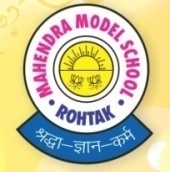 HOLIDAYS’ HOMEWORKCLASS-IVENGLISH :-Main course book :- Learn full excercise of Lesson -1 to 4Write fifteen page of Writing (one each day)GRAMMAR :-Learn exercise of Lesson -1 to 4HINDI :- पाठ्यपुस्तक :- पाठ 1 से 4तक अभ्यास सहित याद करें व लिखें व्याकरण :-   पाठ 1 से 4 तक अभ्यास सहित याद करेंप्रतिदिन एक सुलेख लिखे 15 दिन तक MATHEMATICS :- Revise  chapter 1 to 4EVS:-Learn the Periodic Test-1 syllabusIT::- 	Learn the Periodic Test-1 syllabus.Charts:- [Hindi- जीवन की सीख' कविता चित्र सहित लिखो (पेज न. 33 -34) ]Roll No-1 to 9[Art- Draw any four birds or four animals] Roll No-1 to 9[English-Prepare a chart on poem ‘A Naughty Boy!’] Roll No- 10 to18[Maths-Prepare a chart on ‘Geometrical Shapes’ Page no.144-145] Roll No- 10 to 18[EVS- Prepare a chart of ‘Respiratory System of human body’]Roll No- 19-26[I.T.-Prepare a chart on ‘Input and Output Devices’] Roll No- 19-26NOTE :  SCHOOL WILL REMAIN CLOSED FOR SUMMER VACATION FROM  31.05.18  TO  03.07.18 SCHOOL WILL REOPEN ON   04.07.18Note: You can see/ Download from school website : www.mahendramodelschoolrtk.co.in Downloads         Holidays homework         Class        Enter   